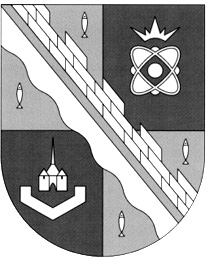                            администрация МУНИЦИПАЛЬНОГО ОБРАЗОВАНИЯ                                             СОСНОВОБОРСКИЙ ГОРОДСКОЙ ОКРУГ  ЛЕНИНГРАДСКОЙ ОБЛАСТИ                             постановление                                                     от 26/05/2023 № 1590Об утверждении тарифов на платные дополнительныеобразовательные услуги, предоставляемые муниципальным бюджетным образовательным учреждением дополнительного образования «Детско-юношеская спортивная школа»Руководствуясь статьей 17 Федерального закона от 06.10.2003 № 131-ФЗ «Об общих принципах организации местного самоуправления в Российской Федерации», решением совета депутатов от 27.10.2010 № 115 «О порядке принятия решений об установлении тарифов на услуги муниципальных предприятий и учреждений муниципального образования Сосновоборский городской округ Ленинградской области» (с учетом последующих изменений и дополнений), на основании рекомендации Городской тарифной комиссии (протокол от 18.05.2023 № 2), администрация Сосновоборского городского округа п о с т а н о в л я е т:1. Утвердить и ввести в действие по истечении тридцати календарных дней со дня официального обнародования тарифы на платные дополнительные образовательные услуги, предоставляемые муниципальным бюджетным образовательным учреждением дополнительного образования «Детско-юношеская спортивная школа» (МБОУ ДО «ДЮСШ») (Приложение).2. Общему отделу администрации (Смолкина М.С.) в течение трех дней со дня подписания обнародовать настоящее постановление на электронном сайте городской газеты «Маяк».3. Отделу по связям с общественностью (пресс-центр) Комитета по общественной безопасности и информации администрации (Бастина Е.А.) разместить настоящее постановление на официальном сайте Сосновоборского городского округа.4. Признать утратившими силу со дня введения в действие утвержденных тарифов на платные дополнительные образовательные услуги постановления администрации Сосновоборского городского округа от 19.07.2021 № 1450 «Об утверждении тарифов на дополнительные платные услуги, предоставляемые муниципальным бюджетным образовательным учреждением дополнительного образования «Детско-юношеская спортивная школа», от 11.08.2021 № 1702 «О внесении изменений в постановление администрации Сосновоборского городского округа от 19.07.2021 № 1450 «Об утверждении тарифов на дополнительные платные услуги, предоставляемые муниципальным бюджетным образовательным учреждением дополнительного образования «Детско-юношеская спортивная школа».5. Настоящее постановление вступает в силу со дня официального обнародования.6. Контроль за исполнением настоящего постановления возложить на заместителя главы администрации по социальным вопросам Горшкову Т.В.Глава Сосновоборского городского округа		              М.В.ВоронковУТВЕРЖДЕНЫпостановлением администрацииСосновоборского городского округаот 26/05/2023 № 1590_(Приложение)ТАРИФЫ на платные дополнительные образовательные услуги, предоставляемые муниципальным бюджетным образовательным учреждением дополнительного образования«Детско-юношеская спортивная школа» (МБОУ ДО «ДЮСШ»)№ п/пНаименование программы, возрастная группаМинимальная наполняемость группы (чел.)Продолжительность 1 занятия (мин.)Кол-во занятий в месяц (ед.)Стоимость (руб./чел./мес.)1.Дополнительная общеразвивающая программа с элементами шахмат с применением компьютерных технологийДополнительная общеразвивающая программа с элементами шахмат с применением компьютерных технологийДополнительная общеразвивающая программа с элементами шахмат с применением компьютерных технологийДополнительная общеразвивающая программа с элементами шахмат с применением компьютерных технологийДополнительная общеразвивающая программа с элементами шахмат с применением компьютерных технологий4-6 лет15308572,002.Дополнительная общеразвивающая программа с элементами художественной гимнастикиДополнительная общеразвивающая программа с элементами художественной гимнастикиДополнительная общеразвивающая программа с элементами художественной гимнастикиДополнительная общеразвивающая программа с элементами художественной гимнастикиДополнительная общеразвивающая программа с элементами художественной гимнастики3-4 года153081 248,005-6 лет154581 664,005-9 лет1545122 496,003.Дополнительная общеразвивающая программа с элементами дзюдоДополнительная общеразвивающая программа с элементами дзюдоДополнительная общеразвивающая программа с элементами дзюдоДополнительная общеразвивающая программа с элементами дзюдоДополнительная общеразвивающая программа с элементами дзюдо4-6 лет154581 664,006-8 лет1545122 496,007-9 лет1545162 812,009-11 лет1590163 920,004.Группа общей физической подготовки с элементами ритмической гимнастикиГруппа общей физической подготовки с элементами ритмической гимнастикиГруппа общей физической подготовки с элементами ритмической гимнастикиГруппа общей физической подготовки с элементами ритмической гимнастикиГруппа общей физической подготовки с элементами ритмической гимнастикиБез ограничений по возрасту15458572,00№ п/пНаименование услугиПродолжительность предоставления 1 услуги, мин.Стоимость 1 услуги, руб.1.Услуги по предоставлению в пользование спортивного зала для занятий физической культурой и спортом и проведению физкультурных, физкультурно-оздоровительных и спортивных мероприятий направленных на охрану и укрепление здоровья населенияУслуги по предоставлению в пользование спортивного зала для занятий физической культурой и спортом и проведению физкультурных, физкультурно-оздоровительных и спортивных мероприятий направленных на охрану и укрепление здоровья населенияУслуги по предоставлению в пользование спортивного зала для занятий физической культурой и спортом и проведению физкультурных, физкультурно-оздоровительных и спортивных мероприятий направленных на охрану и укрепление здоровья населенияигровой зал (группа от 1 до 25 человек)60810,00зал гимнастики (группа от 1 до 25 человек)60500,00зал хореографии (группа от 1 до 25 человек)60374,00зал шахматный «Белая ладья» (группа от 1 до 25 человек)60500,00зал дзюдо большой (группа от 1 до 25 человек)60500,00зал дзюдо малый (группа от 1 до 25 человек):60374,00зал общей физической подготовки (группа от 1 до 25 человек)60437,00